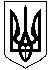 ГАЛИЦИНІВСЬКА СІЛЬСЬКА РАДАВІТОВСЬКОГО РАЙОНУ МИКОЛАЇВСЬКОЇ ОБЛАСТІРІШЕННЯВід 15 липня 2021 року №10                                     ІХ сесія VIII скликанняс. ГалициновеПро затвердження технічної документації із землеустрою щодо встановлення (відновлення) меж земельної ділянки в натурі (на місцевості) для будівництва і обслуговування житлового будинку, господарських будівель і споруд (присадибна ділянка) в межах території Галицинівської сільської ради Вітовського району Миколаївської областіВідповідно до пункту 34 статті 26 Закону України «Про місцеве самоврядування в Україні», статей 12, 118, 121 Земельного кодексу України, враховуючи рішення  VІ позачергової сесії восьмого скликання № 13 «Про продовження терміну дії генеральних планів забудови населених пунктів Галицинівської сільської ради», розглянувши  матеріали  постійної  комісії  сільської  ради    з питань земельних відносин та земельного кадастру, природокористування, планування території, охорони довкілля та екологічної безпеки, сільська  радаВИРІШИЛА:Затвердити технічну документацію із землеустрою щодо встановлення (відновлення) меж земельної ділянки в натурі (на місцевості) громадянину України Іванчику Василю Григоровичу для будівництва і обслуговування житлового будинку, господарських будівель і споруд (присадибна ділянка) з кадастровим номером 4823380600:04:005:0005 площею  за адресою: Миколаївська область, Вітовський район, село Галицинове, вулиця Гречишникова, 6.Затвердити технічну документацію із землеустрою щодо встановлення (відновлення) меж земельної ділянки в натурі (на місцевості) громадянину України Маринець Миколі Миколайовичу для будівництва і обслуговування житлового будинку, господарських будівель і споруд (присадибна ділянка) з кадастровим номером 4823382600:06:015:0033 площею  за адресою: Миколаївська область, Вітовський район, село Лупареве, вулиця Кооперативна, 44.Затвердити технічну документацію із землеустрою щодо встановлення (відновлення) меж земельної ділянки в натурі (на місцевості) громадянці України Пронякіній Антоніні Сергіївні для будівництва і обслуговування житлового будинку, господарських будівель і споруд (присадибна ділянка) з кадастровим номером 4823384400:07:004:0017 площею  за адресою: Миколаївська область, Вітовський район, село Українка, вулиця Гуменюка, 59.Затвердити технічну документацію із землеустрою щодо встановлення (відновлення) меж земельної ділянки в натурі (на місцевості) Носкову Костянтину Олександровичу для будівництва і обслуговування житлового будинку, господарських будівель і споруд (присадибна ділянка) з кадастровим номером 4823382600:01:027:0025 площею  за адресою: Миколаївська область, Вітовський район, село Лимани, вулиця Новостройна, 28.Затвердити технічну документацію із землеустрою щодо встановлення (відновлення) меж земельної ділянки в натурі (на місцевості) громадянці України Комишенко Ірині Анатоліївні для будівництва і обслуговування житлового будинку, господарських будівель і споруд (присадибна ділянка) з кадастровим номером 4823382600:01:033:0056 площею  за адресою: Миколаївська область, Вітовський район, село Лимани, вулиця Центральна, 184.Затвердити технічну документацію із землеустрою щодо встановлення (відновлення) меж земельної ділянки в натурі (на місцевості) громадянці України Литовченко Світлані Петрівні для будівництва і обслуговування житлового будинку, господарських будівель і споруд (присадибна ділянка) з кадастровим номером 4823384400:07:009:0028 площею  за адресою: Миколаївська область, Вітовський район, село Українка, вулиця Новостройна, 13.Затвердити технічну документацію із землеустрою щодо встановлення (відновлення) меж земельної ділянки в натурі (на місцевості) громадянину України Копачу Віталію Васильовичу для будівництва і обслуговування житлового будинку, господарських будівель і споруд (присадибна ділянка) з кадастровим номером 4823384200:09:005:0009 площею  за адресою: Миколаївська область, Вітовський район, село Степова Долина, вулиця Кошового, 48.Затвердити технічну документацію із землеустрою щодо встановлення (відновлення) меж земельної ділянки в натурі (на місцевості), з метою надання у спільну часткову власність громадянам України Возбранному Володимиру Вікторовичу ½ та Возбранній Юлії Андріївні ½ для будівництва і обслуговування житлового будинку, господарських будівель і споруд (присадибна ділянка) з кадастровим номером 4823380600:05:015:0014 площею  за адресою: Миколаївська область, Вітовський район, село Галицинове, вулиця Лермонтова, 13.Затвердити технічну документацію із землеустрою щодо встановлення (відновлення) меж земельної ділянки в натурі (на місцевості) громадянці України Фіногєєвій Тетяні Василівні для будівництва і обслуговування житлового будинку, господарських будівель і споруд (присадибна ділянка) з кадастровим номером 4823384400:07:002:0018 площею  за адресою: Миколаївська область, Вітовський район, село Українка, вулиця Степова, 33.Затвердити технічну документацію із землеустрою щодо встановлення (відновлення) меж земельної ділянки в натурі (на місцевості) громадянину України Білику Андрію Івановичу для будівництва і обслуговування житлового будинку, господарських будівель і споруд (присадибна ділянка) з кадастровим номером 4823384400:07:002:0017 площею  за адресою: Миколаївська область, Вітовський район, село Українка, вулиця Степова, 37.Передати в приватну власність земельну ділянку громадянину України Іванчику Василю Григоровичу для будівництва і обслуговування житлового будинку, господарських будівель і споруд (присадибна ділянка) з кадастровим номером 4823380600:04:005:0005 площею  за адресою: Миколаївська область, Вітовський район, село Галицинове, вулиця Гречишникова, 6.Передати в приватну власність земельну ділянку громадянину України Маринець Миколі Миколайовичу для будівництва і обслуговування житлового будинку, господарських будівель і споруд (присадибна ділянка) з кадастровим номером 4823382600:06:015:0033 площею  за адресою: Миколаївська область, Вітовський район, село Лупареве, вулиця Кооперативна, 44.Передати в приватну власність земельну ділянку громадянці України Пронякіній Антоніні Сергіївні для будівництва і обслуговування житлового будинку, господарських будівель і споруд (присадибна ділянка) з кадастровим номером 4823384400:07:004:0017 площею  за адресою: Миколаївська область, Вітовський район, село Українка, вулиця Гуменюка, 59.Передати в приватну власність земельну ділянку Носкову Костянтину Олександровичу для будівництва і обслуговування житлового будинку, господарських будівель і споруд (присадибна ділянка) з кадастровим номером 4823382600:01:027:0025 площею  за адресою: Миколаївська область, Вітовський район, село Лимани, вулиця Новостройна, 28.Передати в приватну власність земельну ділянку громадянці України Комишенко Ірині Анатоліївні для будівництва і обслуговування житлового будинку, господарських будівель і споруд (присадибна ділянка) з кадастровим номером 4823382600:01:033:0056 площею  за адресою: Миколаївська область, Вітовський район, село Лимани, вулиця Центральна, 184.Передати в приватну власність земельну ділянку громадянці України Литовченко Світлані Петрівні для будівництва і обслуговування житлового будинку, господарських будівель і споруд (присадибна ділянка) з кадастровим номером 4823384400:07:009:0028 площею  за адресою: Миколаївська область, Вітовський район, село Українка, вулиця Новостройна, 13.Передати в приватну власність земельну ділянку громадянину України Копачу Віталію Васильовичу для будівництва і обслуговування житлового будинку, господарських будівель і споруд (присадибна ділянка) з кадастровим номером 4823384200:09:005:0009 площею  за адресою: Миколаївська область, Вітовський район, село Степова Долина, вулиця Кошового, 48.Передати у спільну часткову власність земельну ділянку громадянам України Возбранному Володимиру Вікторовичу ½ та Возбранній Юлії Андріївні ½ для будівництва і обслуговування житлового будинку, господарських будівель і споруд (присадибна ділянка) з кадастровим номером 4823380600:05:015:0014 площею  за адресою: Миколаївська область, Вітовський район, село Галицинове, вулиця Лермонтова, 13.Передати в приватну власність земельну ділянку громадянці України Фіногєєвій Тетяні Василівні для будівництва і обслуговування житлового будинку, господарських будівель і споруд (присадибна ділянка) з кадастровим номером 4823384400:07:002:0018 площею  за адресою: Миколаївська область, Вітовський район, село Українка, вулиця Степова, 33.Передати в приватну власність земельну ділянку громадянину України Білику Андрію Івановичу для будівництва і обслуговування житлового будинку, господарських будівель і споруд (присадибна ділянка) з кадастровим номером 4823384400:07:002:0017 площею  за адресою: Миколаївська область, Вітовський район, село Українка, вулиця Степова, 37.Контроль за виконанням цих рішень покласти на постійну комісію сільської ради з питань земельних відносин та земельного кадастру, природокористування, планування території, охорони довкілля та екологічної безпеки.                           Сільський голова                               І. НАЗАР